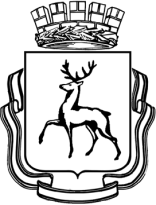 АДМИНИСТРАЦИЯ ГОРОДА НИЖНЕГО НОВГОРОДАПОСТАНОВЛЕНИЕВ соответствии со статьей 52 Устава города Нижнего Новгорода, Порядком разработки, реализации и оценки эффективности муниципальных программ города Нижнего Новгорода и Методическими рекомендациями по разработке и реализации муниципальных программ города Нижнего Новгорода, утвержденными постановлением администрации города Нижнего Новгорода от 08.04.2014 № 1228,  решением городской Думы города Нижнего Новгорода от 22.03.2023 № 36 «О внесении изменений в решение городской Думы города Нижнего Новгорода  от 14.12.2022 № 265 «О бюджете города Нижнего Новгорода на 2023 и плановый период 2024-2025 годов», администрация города Нижнего Новгорода постановляет:Внести в муниципальную программу «Развитие международной и межрегиональной деятельности города Нижнего Новгорода» (далее – программа) на 2023-2028 годы, утвержденную постановлением администрации города Нижнего Новгорода от 22.12.2022 № 7071, следующие изменения:В разделе 1 «Паспорт муниципальной программы»:В строке «Объемы бюджетных ассигнований муниципальной программы за счет средств бюджета города Нижнего Новгорода» в столбцах «2023», «2024», «2025» цифру «4 625 000» заменить цифрой «3 100 000».В графе «Итоговые объемы бюджетных ассигнований муниципальной программы за счет средств бюджета города Нижнего Новгорода» цифру «27 389 859,72» заменить цифрой «22 814 859,72». В таблице 4 «Ресурсное обеспечение реализации муниципальной программы за счет средств бюджета города Нижнего Новгорода» подраздела 2.7 «Обоснование объема финансовых ресурсов»:В строке «Муниципальная программа «Развитие международной и межрегиональной деятельности города Нижнего Новгорода. Всего» в столбцах «2023 год», «2024 год», «2025 год» цифру «4 625 000» заменить цифрой «3 100 000». В строке «Муниципальная программа «Развитие международной и межрегиональной деятельности города Нижнего Новгорода. Департамент развития туризма и внешних связей администрации города Нижнего Новгорода» в столбцах «2023 год», «2024 год», «2025 год» цифру «4 625 000» заменить цифрой «3 100 000».В строке «Основное мероприятие 1. Проведение презентаций города Нижнего Новгорода в городах-побратимах и партнерах Нижнего Новгорода» в столбцах «2023 год», «2024 год», «2025 год» цифру «625 000» заменить цифрой «0».В строке «Основное мероприятие 4. Организация участия представителей города Нижнего Новгорода в мероприятиях за рубежом и в городах России» в столбцах «2023 год», «2024 год», «2025 год» цифру «900 000» заменить цифрой «0».Таблицу 5 «План реализации муниципальной программы «Развитие международной и межрегиональной деятельности города Нижнего Новгорода» на 2023 год» раздела 5 «План реализации муниципальной программы» изложить согласно приложению к настоящему постановлению. 	2. Управлению информационной политики администрации города Нижнего Новгорода обеспечить опубликование постановления в официальном средстве массовой информации – газете «День города. Нижний Новгород».3. Юридическому департаменту администрации города Нижнего Новгорода (Витушкина Т.А.) обеспечить размещение постановления на официальном сайте администрации города Нижнего Новгорода в информационно-телекоммуникационной сети «Интернет».А.В.Симагин 435 58 51ПРИЛОЖЕНИЕк постановлению администрации городаот ______ №  __Таблица 5ПЛАНРЕАЛИЗАЦИИ МУНИЦИПАЛЬНОЙ ПРОГРАММЫ «Развитие международной и межрегиональной деятельности города Нижнего Новгорода» на 2023 год№О внесении изменений в постановление администрации города Нижнего Новгорода от 22.12.2022 № 7071О внесении изменений в постановление администрации города Нижнего Новгорода от 22.12.2022 № 7071О внесении изменений в постановление администрации города Нижнего Новгорода от 22.12.2022 № 7071Глава города Ю.В.Шалабаев N п/пНаименование подпрограммы, задачи, основного мероприятия, мероприятияОтветственный за выполнение мероприятия (управление, отдел)СрокСрокПоказатели непосредственного результата реализации мероприятия (далее - ПНР)Показатели непосредственного результата реализации мероприятия (далее - ПНР)Показатели непосредственного результата реализации мероприятия (далее - ПНР)Объемы финансового обеспечения, руб.Объемы финансового обеспечения, руб.Объемы финансового обеспечения, руб.Объемы финансового обеспечения, руб.N п/пНаименование подпрограммы, задачи, основного мероприятия, мероприятияОтветственный за выполнение мероприятия (управление, отдел)начала реализацииокончания реализацииПоказатели непосредственного результата реализации мероприятия (далее - ПНР)Показатели непосредственного результата реализации мероприятия (далее - ПНР)Показатели непосредственного результата реализации мероприятия (далее - ПНР)Объемы финансового обеспечения, руб.Объемы финансового обеспечения, руб.Объемы финансового обеспечения, руб.Объемы финансового обеспечения, руб.N п/пНаименование подпрограммы, задачи, основного мероприятия, мероприятияОтветственный за выполнение мероприятия (управление, отдел)начала реализацииокончания реализацииНаименование ПНРЕд. изм.ЗначениеСобственные городские средстваСредства областного бюджетаСредства федерального бюджетаПрочие источники123456789101112Всего по муниципальной программеВсего по муниципальной программеВсего по муниципальной программеВсего по муниципальной программеВсего по муниципальной программеВсего по муниципальной программеВсего по муниципальной программеВсего по муниципальной программе3 100 000000Задача: Укрепление привлекательности города Нижнего Новгорода и содействие продвижению продукции местных товаропроизводителей на внешние рынкиЗадача: Укрепление привлекательности города Нижнего Новгорода и содействие продвижению продукции местных товаропроизводителей на внешние рынкиЗадача: Укрепление привлекательности города Нижнего Новгорода и содействие продвижению продукции местных товаропроизводителей на внешние рынкиЗадача: Укрепление привлекательности города Нижнего Новгорода и содействие продвижению продукции местных товаропроизводителей на внешние рынкиЗадача: Укрепление привлекательности города Нижнего Новгорода и содействие продвижению продукции местных товаропроизводителей на внешние рынкиЗадача: Укрепление привлекательности города Нижнего Новгорода и содействие продвижению продукции местных товаропроизводителей на внешние рынкиЗадача: Укрепление привлекательности города Нижнего Новгорода и содействие продвижению продукции местных товаропроизводителей на внешние рынкиЗадача: Укрепление привлекательности города Нижнего Новгорода и содействие продвижению продукции местных товаропроизводителей на внешние рынки3 100 0000001.Проведение презентаций города Нижнего Новгорода в городах-побратимах и партнерах Нижнего НовгородаПроведение презентаций города Нижнего Новгорода в городах-побратимах и партнерах Нижнего НовгородаПроведение презентаций города Нижнего Новгорода в городах-побратимах и партнерах Нижнего НовгородаПроведение презентаций города Нижнего Новгорода в городах-побратимах и партнерах Нижнего НовгородаПроведение презентаций города Нижнего Новгорода в городах-побратимах и партнерах Нижнего НовгородаПроведение презентаций города Нижнего Новгорода в городах-побратимах и партнерах Нижнего НовгородаПроведение презентаций города Нижнего Новгорода в городах-побратимах и партнерах Нижнего Новгорода00001.1.Проведение презентации города Нижнего Новгорода в городе-побратиме Минск (Республика Беларусь)Отдел внешних связей департамента развития туризма и внешних связей администрации города Нижнего Новгорода 01.01.202331.12.2023Количество проведенных презентаций Ед.100001.2.Проведение презентации города Нижнего Новгорода в город Ереван (Республика Армения)Отдел внешних связей департамента развития туризма и внешних связей администрации города Нижнего Новгорода 01.01.202331.12.2023Количество проведенных презентаций Ед.100002.Проведение в Нижнем Новгороде мероприятий по различным вопросам жизнедеятельности города с участием зарубежных стран и городов РоссииПроведение в Нижнем Новгороде мероприятий по различным вопросам жизнедеятельности города с участием зарубежных стран и городов РоссииПроведение в Нижнем Новгороде мероприятий по различным вопросам жизнедеятельности города с участием зарубежных стран и городов РоссииПроведение в Нижнем Новгороде мероприятий по различным вопросам жизнедеятельности города с участием зарубежных стран и городов РоссииПроведение в Нижнем Новгороде мероприятий по различным вопросам жизнедеятельности города с участием зарубежных стран и городов РоссииПроведение в Нижнем Новгороде мероприятий по различным вопросам жизнедеятельности города с участием зарубежных стран и городов РоссииПроведение в Нижнем Новгороде мероприятий по различным вопросам жизнедеятельности города с участием зарубежных стран и городов России2 900 0000002.1.Организация участия представителей городов-побратимов в совместном обучающем проекте в сфере музейного дела и подготовки экскурсоводовОтдел внешних связей департамента развития туризма и внешних связей администрации города Нижнего Новгорода 01.01.202331.12.2023Участие экскурсоводов из городов-побратимов города Нижнего Новгорода  в семинарах по обмену опытом и экскурсиях на территории города Нижнего Новгорода и Нижегородской областиЧел.16800 0000002.2.Организация участия представителей городов-побратимов в Международном реставрационном лагереОтдел внешних связей департамента развития туризма и внешних связей администрации города Нижнего Новгорода 01.06.202331.08.2023Участие представителей городов-побратимов в обмене теоретическим и практическим опытом в области реставрации объектов культурного наследияЧел.10400 0000002.3.Реализация проекта «Город-побратим глазами фотографов»Отдел внешних связей департамента развития туризма и внешних связей администрации города Нижнего Новгорода01.01.202331.12.2023Организация приема в Нижнем Новгороде фотографов из городов-побратимов, изготовление выставочной экспозиции и проведение фотовыставки Ед.2500 0000002.4.Организация участия представителей городов-побратимов, российских и зарубежных партнеров в праздновании Дня города Нижнего Новгорода и иных мероприятиях на территории города Нижнего НовгородаОтдел внешних связей департамента развития туризма и внешних связей администрации города Нижнего Новгорода01.01.202331.12.2023Организация приема в Нижнем Новгороде представителей городов-побратимов, российских и зарубежных партнеров, принимающих участие в мероприятиях в городе Нижнем НовгородеЧел.501 200 0000003.Создание, регулярное обновление и организация распространения презентационных материалов о Нижнем Новгороде на русском и иностранных языкахСоздание, регулярное обновление и организация распространения презентационных материалов о Нижнем Новгороде на русском и иностранных языкахСоздание, регулярное обновление и организация распространения презентационных материалов о Нижнем Новгороде на русском и иностранных языкахСоздание, регулярное обновление и организация распространения презентационных материалов о Нижнем Новгороде на русском и иностранных языкахСоздание, регулярное обновление и организация распространения презентационных материалов о Нижнем Новгороде на русском и иностранных языкахСоздание, регулярное обновление и организация распространения презентационных материалов о Нижнем Новгороде на русском и иностранных языкахСоздание, регулярное обновление и организация распространения презентационных материалов о Нижнем Новгороде на русском и иностранных языках200 0000003.1.Изготовление полиграфической продукции для использования в рамках мероприятий в сфере международной и межрегиональной деятельностиОтдел внешних связей департамента развития туризма и внешних связей администрации города Нижнего Новгорода 01.01.202331.12.2023Дизайн и печать буклетов и другой полиграфической продукцииЕд.2000200 000000Задача: Увеличение масштабов и оптимизация географической структуры международных и межрегиональных связей Нижнего НовгородаЗадача: Увеличение масштабов и оптимизация географической структуры международных и межрегиональных связей Нижнего НовгородаЗадача: Увеличение масштабов и оптимизация географической структуры международных и межрегиональных связей Нижнего НовгородаЗадача: Увеличение масштабов и оптимизация географической структуры международных и межрегиональных связей Нижнего НовгородаЗадача: Увеличение масштабов и оптимизация географической структуры международных и межрегиональных связей Нижнего НовгородаЗадача: Увеличение масштабов и оптимизация географической структуры международных и межрегиональных связей Нижнего НовгородаЗадача: Увеличение масштабов и оптимизация географической структуры международных и межрегиональных связей Нижнего НовгородаЗадача: Увеличение масштабов и оптимизация географической структуры международных и межрегиональных связей Нижнего Новгорода00004.Организация участия представителей города Нижнего Новгорода в мероприятиях за рубежом и в городах РоссииОрганизация участия представителей города Нижнего Новгорода в мероприятиях за рубежом и в городах РоссииОрганизация участия представителей города Нижнего Новгорода в мероприятиях за рубежом и в городах РоссииОрганизация участия представителей города Нижнего Новгорода в мероприятиях за рубежом и в городах РоссииОрганизация участия представителей города Нижнего Новгорода в мероприятиях за рубежом и в городах РоссииОрганизация участия представителей города Нижнего Новгорода в мероприятиях за рубежом и в городах РоссииОрганизация участия представителей города Нижнего Новгорода в мероприятиях за рубежом и в городах России00004.1.Организация участия представителей города Нижнего Новгорода в форумах, конференциях, выставках, переговорах с потенциальными партнерами, Днях культуры и иных мероприятиях за рубежом и в городах РоссииОтдел внешних связей департамента развития туризма и внешних связей администрации города Нижнего Новгорода01.01.202331.12.2023Количество представителей администрации города Нижнего Новгорода, принявших участие в мероприятиях в зарубежных и российских городах-побратимах и партнерахЧел.100000